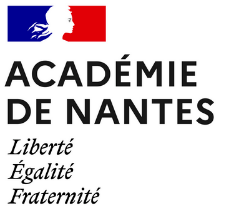 PORTEFEUILLE DE COMPÉTENCESCAP Menuisier Aluminium-VerreCompétences acquises dans le cadre de la formation Années scolaires : 20 __ /20 __ et 20 __ /20 __	 Le portefeuille de compétencesLes élèves sortant de lycée professionnel ou d’établissement régional d’enseignement adapté (EREA), sans avoir été en mesure d’accéder à une certification reconnue, se verront délivrer une attestation de compétences professionnelles acquises dans le cadre de leur formation préparant au CAP.Cette attestation, qui est obligatoire pour tout élève en situation de handicap, est fortement recommandée pour celles et ceux qui n’auraient obtenu aucune certification (diplômes ou blocs de compétences).Textes de référence du ministère de l’Éducation nationale pour les élèves en situation de handicap : Circulaire n°2016-186 du 30 novembre 2016 relative à la formation et à l'insertion professionnelle des élèves en situation de handicap - Bulletin officiel n°45 du 8 décembre 2016.Circulaire n°2016-117 du 8 août 2016 relative au parcours de formation des élèves en situation de handicap dans les établissements scolaires.Cette attestation doit s’accompagner d’un portefeuille de compétences détaillées qui permet aux professionnels d'évaluer rapidement ce que le jeune est en mesure d'offrir et comment il peut être accompagné dans son intégration dans le monde du travail. C’est un lien indispensable entre la scolarisation et l’insertion sociale et professionnelle qui participe à l’employabilité des jeunes.Ce portefeuille permet de présenter le profil du jeune, ses expériences professionnelles et les compétences qu'il a acquises, avec ou sans compensations, dans le cadre de sa scolarité en établissement et au cours des périodes de formation en milieu professionnel.Le portefeuille de compétences est personnel et pourra être présenté lors d'un entretien d'embauche ou dans le cadre d’une poursuite de parcours. Il permet d’attester le niveau de maîtrise des compétences issues des programmes des enseignements généraux et professionnels ; seules les compétences acquises par le jeune apparaissent. Les référentiels des diplômes sont consultables sur le site « Eduscol » : http://eduscol.education.fr/pid23236-cid47637/le-certificat-d-aptitude-professionnelle-cap.html.Plusieurs portefeuilles de compétences sont actuellement disponibles sur le site académique « scolarisation des élèves en situation de handicap » : http://www.pedagogie.ac-nantes.fr/handicap-et-scolarite/.SOMMAIREPrésentation personnelleCurriculum VitaeAttestations des périodes de formation en milieu professionnelAttestation de savoir-être Attestation des compétences en enseignement généralFrançais Mathématiques Attestation des compétences professionnellesEn lycée professionnel et en milieu professionnelMes travaux personnels : quelques réalisations concrètesPRÉSENTATION PERSONNELLE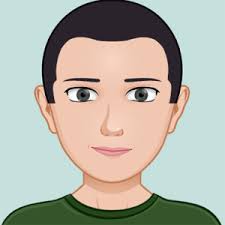 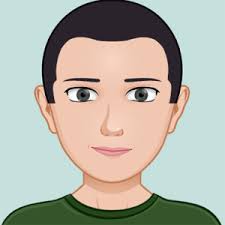 CURRICULUM VITAEInsérer un CV personnalisé IdentitéNom prénomAdresseTéléphone Adresse électroniqueObjectif (personnel) Concis ~ 1 ou 2 phrasesCompétences particulièresFormation suivie en lycée professionnelStages effectués en milieu professionnelCentres d’intérêt (personnels)ATTESTATIONS DES PÉRIODES DE FORMATION EN milieu professionnelJe soussigné(e)cheffe/chef d’établissement ………………………………………………………………………………..…………………………………..………..certifie que l’élève ………………………………………………………..……………………………………………………………..…………………………..inscrit(e)dans l’établissement a suivi une formation en milieu professionnel en rapport avec le CAP Menuisier aluminium-verre.ATTESTATION DES SAVOIR-ÊTREATTESTATION DES COMPÉTENCES EN ENSEIGNEMENT GÉNERALFrançaisMathématiques ATTESTATION DES COMPÉTENCES PROFESSIONNELLESEn lycée professionnel et en milieu professionnelMES TRAVAUX PERSONNELS : QUELQUES RÉALISATIONS CONCRÈTESPendant mes stages en milieu professionnelDans mon lycée professionnelNOM et PrénomDate de naissanceAdresserue :CP :ville :TéléphoneAdresse électronique @DiplômeDiplôme national du brevet (brevet des collèges) - DNB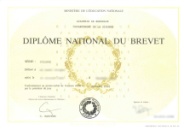 Certificat de formation générale - CFG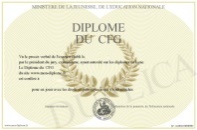 Certificat d'aptitude professionnelle - CAP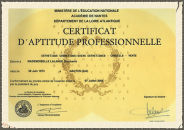 PermisAttestation de sécurité routière de premier niveau - ASSR1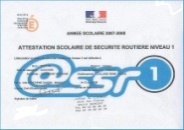 Attestation de sécurité routière de second niveau - ASSR2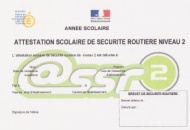 Permis de conduire B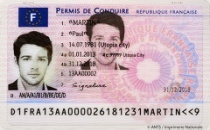 Attestations               de formationPrévention et secours civiques de niveau 1 - PSC1 ou Sensibilisation aux gestes qui sauvent - GQSSauveteur secouriste du travail - SSTPrévention des Risques liés aux Activités Physiques - PRAP (Gestes et postures)Attestations               de formationCertificat d'aptitude à la conduite en sécurité - CACESTravail en hauteur Annexe 3 (montage et démontage) et/ouAnnexe 5 (utilisationAutresAutonomie dans les transports   bus  tramway  trainAutonomie dans les transports  scooter   vélo  voitureEtablissement (nom et adresse)Dates des périodes de formation en milieu professionnel (stages)Nombre de semainesPériode N°1 du____________ au ________________Entreprise :x semainesPériode N°2 du____________ au ________________Entreprise :x semainesPériode N°3 du____________ au ________________Entreprise :x semainesPériode N°4 du____________ au ________________Entreprise :x semainesPériode N°__ du____________ au ________________Entreprise :x semainesPériode N°__ du____________ au ________________Entreprise :x semainesTotalx semainesDate :Signature de la cheffe/du chef  d’établissement:Niveau de maîtriseNiveau de maîtrise1Maîtrise fragile 2Bonne maîtriseSavoir-être 12Compensations et                     commentaires éventuelsCommuniquerCommuniquerCommuniquerCommuniquerPrendre contact, prendre congéCommuniquer avec les collègues de travailCommuniquer avec des personnes extérieures à l’équipe (client, usager)Respecter les règles de l’entreprise (horaires, tenue, sécurité, hygiène…)Respecter les règles de l’entreprise (horaires, tenue, sécurité, hygiène…)Respecter les règles de l’entreprise (horaires, tenue, sécurité, hygiène…)Respecter les règles de l’entreprise (horaires, tenue, sécurité, hygiène…)Respecter les horairesPorter la tenue professionnelle adaptéeRespecter les règles d’hygiène du secteur professionnelRespecter les règles de sécuritéPrésenter un comportement adapté à la situation professionnellePrésenter un comportement adapté à la situation professionnellePrésenter un comportement adapté à la situation professionnellePrésenter un comportement adapté à la situation professionnelleAdapter son langage à son interlocuteurAccepter les remarques et conseilsAccepter les changementsRespecter le secret professionnelMaîtriser son comportement dans ses relations aux autresS’impliquer dans le travailS’impliquer dans le travailS’impliquer dans le travailS’impliquer dans le travailEtre assiduPorter attention et soin à la tâche confiéePoser des questions pour accomplir la tâche confiée et résoudre les éventuelles difficultésPrendre des initiatives dans la limite de ses compétencesRespecter les délais impartisPrésenter une résistance physique adaptée aux activitésPrésenter une résistance physique adaptée aux activitésPrésenter une résistance physique adaptée aux activitésPrésenter une résistance physique adaptée aux activitésFaire preuve de dynamismeS’adapter au rythme de travailFournir un effort prolongéNiveau de maîtrise des compétencesNiveau de maîtrise des compétences1Débutant : réalisation de tâches en situation connue (non autonome)2Débrouillé : application d’une procédure donnée en situation connue (autonomie partielle)3Averti : choix et application d’une procédure dans des situations variées (autonomie)4Expert : mobilisation de ses compétences pour réaliser une tâche dans un contexte nouveau (autonomie totale)Compétences professionnelles travaillées en français1234Compensations et commentaires éventuelsComprendre et s’exprimer à l’oralComprendre et s’exprimer à l’oralComprendre et s’exprimer à l’oralComprendre et s’exprimer à l’oralComprendre et s’exprimer à l’oralComprendre et s’exprimer à l’oralÉcouter pour comprendre un message oralComprendre un message oral pour réaliser une tâcheS’exprimer de façon aiséeParticiper à des échangesLireLireLireLireLireLireLire des documents, des protocoles …Comprendre des documents, des protocoles…EcrireEcrireEcrireEcrireEcrireEcrireEcrire à la mainEcrire avec un clavierEcrire pour rendre compteCompléter un document pré-établiCompétences professionnelles travaillées en mathématiques1234Compensations et commentaires éventuelsChercherChercherChercherChercherChercherChercherExtraire d’un document les informations utiles et les organiserLire un tableau à double entréeReprésenter et modéliserReprésenter et modéliserReprésenter et modéliserReprésenter et modéliserReprésenter et modéliserReprésenter et modéliserUtiliser des proportions (pourcentages, échelles…)Reconnaître les propriétés géométriques (alignement, parallélisme, perpendicularité, symétrie), les figures géométriques de baseProduire un schéma, un dessin, un graphiqueUtiliser et lire un plan, croquis, patron, des courbes de niveauUtiliser des représentations en 3D et des volumesUtiliser une graduation (verre mesureur, thermomètre, règle graduée…)CalculerCalculerCalculerCalculerCalculerCalculerEffectuer un calcul mental simpleEffectuer un calcul posé : additionner et soustraire Choisir et effectuer une multiplication, une divisionUtiliser une calculatrice pour trouver ou vérifier un résultatUtiliser et convertir les unités de mesureContrôler la vraisemblance des résultats obtenusNiveau de maîtrise des compétencesNiveau de maîtrise des compétences1Débutant : réalisation de tâches en situation connue (non autonome)2Débrouillé : application d’une procédure donnée en situation connue (autonomie partielle)3Averti : choix et application d’une procédure dans des situations variées (autonomie)4Expert : mobilisation de ses compétences pour réaliser une tâche dans un contexte nouveau (autonomie totale)Compétences professionnellesCompétences professionnelles1234Compensations et commentaires éventuelsDécoder, analyser les consignes, les schémas et les documents techniquesDécoder, analyser les consignes, les schémas et les documents techniquesDécoder, analyser les consignes, les schémas et les documents techniquesDécoder, analyser les consignes, les schémas et les documents techniquesDécoder, analyser les consignes, les schémas et les documents techniquesDécoder, analyser les consignes, les schémas et les documents techniquesDécoder, analyser les consignes, les schémas et les documents techniquesLire et interpréter les plans et croquis.Lire et interpréter les plans et croquis.Identifier la nature d’un ouvrage-support.Identifier la nature d’un ouvrage-support.Effectuer un relevé de cotes, de formes simples, par gabarit.Effectuer un relevé de cotes, de formes simples, par gabarit.Effectuer un relevé de cotes, de formes simples, par gabarit.Effectuer un relevé de cotes, de formes simples, par gabarit.Effectuer un relevé de cotes, de formes simples, par gabarit.Effectuer un relevé de cotes, de formes simples, par gabarit.Effectuer un relevé de cotes, de formes simples, par gabarit.Relever les dimensions et caractéristiques d’un ouvrageRelever les dimensions et caractéristiques d’un ouvrageRelever des formes d’ouvrages simplesRelever des formes d’ouvrages simplesInformer l’entreprise et le client.Informer l’entreprise et le client.Informer l’entreprise et le client.Informer l’entreprise et le client.Informer l’entreprise et le client.Informer l’entreprise et le client.Informer l’entreprise et le client.Rendre compte d’une activitéRendre compte d’une activitéPrésenter son intervention à des tiersPrésenter son intervention à des tiersInformer des tiers des précautions élémentairesInformer des tiers des précautions élémentairesTraduire une solution techniqueTraduire une solution techniqueTraduire une solution techniqueTraduire une solution techniqueTraduire une solution techniqueTraduire une solution techniqueTraduire une solution techniqueÉtablir un croquis à main levéeÉtablir un croquis à main levéeÉtablir la cotation d’éléments simples sur les plans de détailÉtablir la cotation d’éléments simples sur les plans de détailRéaliser un dessin de définition, à main levée, d’une pièce simpleRéaliser un dessin de définition, à main levée, d’une pièce simpleÉtablir la feuille de débit d’un ouvrage simple ou partie d’ouvrageÉtablir la feuille de débit d’un ouvrage simple ou partie d’ouvrageÉtablir la feuille de débit d’un ouvrage simple ou partie d’ouvrageÉtablir la feuille de débit d’un ouvrage simple ou partie d’ouvrageÉtablir la feuille de débit d’un ouvrage simple ou partie d’ouvrageÉtablir la feuille de débit d’un ouvrage simple ou partie d’ouvrageÉtablir la feuille de débit d’un ouvrage simple ou partie d’ouvrageÉtablir une fiche de débit simple Établir une fiche de débit simple Optimiser des découpes pour un ouvrage Optimiser des découpes pour un ouvrage Inventorier, classer les phases, choisir le moyen pour réaliser.Inventorier, classer les phases, choisir le moyen pour réaliser.Inventorier, classer les phases, choisir le moyen pour réaliser.Inventorier, classer les phases, choisir le moyen pour réaliser.Inventorier, classer les phases, choisir le moyen pour réaliser.Inventorier, classer les phases, choisir le moyen pour réaliser.Inventorier, classer les phases, choisir le moyen pour réaliser.Vérifier la faisabilité d’une tâche donnéeVérifier la faisabilité d’une tâche donnéeChoisir un outillage Choisir un outillage Lister les précautions à prendre à chaque étape de la réalisation (atelier, chantier) Lister les précautions à prendre à chaque étape de la réalisation (atelier, chantier) Vérifier la présence de dispositifs de sécurité (atelier, chantier) Vérifier la présence de dispositifs de sécurité (atelier, chantier) Contrôler les approvisionnements.Contrôler les approvisionnements.Contrôler les approvisionnements.Contrôler les approvisionnements.Contrôler les approvisionnements.Contrôler les approvisionnements.Contrôler les approvisionnements.Contrôler les quantités approvisionnées.Contrôler les quantités approvisionnées.Contrôler visuellement l’état des éléments approvisionnésContrôler visuellement l’état des éléments approvisionnésOrganiser et préparer le poste, l’aire de travail, le site de pose, de maintenance.Organiser et préparer le poste, l’aire de travail, le site de pose, de maintenance.Organiser et préparer le poste, l’aire de travail, le site de pose, de maintenance.Organiser et préparer le poste, l’aire de travail, le site de pose, de maintenance.Organiser et préparer le poste, l’aire de travail, le site de pose, de maintenance.Organiser et préparer le poste, l’aire de travail, le site de pose, de maintenance.Organiser et préparer le poste, l’aire de travail, le site de pose, de maintenance.Disposer et/ou installer son poste de travailDisposer et/ou installer son poste de travailUtiliser les moyens de levageUtiliser les moyens de levageAssurer la mise en place des dispositifs de protection concernant les personnes et les matérielsAssurer la mise en place des dispositifs de protection concernant les personnes et les matérielsRéaliser l’usinage et/ou le façonnage d’ouvrages simples et plans.Réaliser l’usinage et/ou le façonnage d’ouvrages simples et plans.Réaliser l’usinage et/ou le façonnage d’ouvrages simples et plans.Réaliser l’usinage et/ou le façonnage d’ouvrages simples et plans.Réaliser l’usinage et/ou le façonnage d’ouvrages simples et plans.Réaliser l’usinage et/ou le façonnage d’ouvrages simples et plans.Réaliser l’usinage et/ou le façonnage d’ouvrages simples et plans.AluminiumTracer un usinage sur un profiléAluminiumRéaliser des usinages sur des profilés AluminiumDébiter un profilé (un angle)Produits verriersRéaliser un gabaritProduits verriersRégler une machine-outilProduits verriersRéaliser manuellement une coupe rectiligne-circulaire.Produits verriersCouper des produits verriers bi-feuilletés Produits verriersFaçonner manuellement un produit verrier (coupe rectiligne, disque, raccordement circulaire)Produits verriersRéaliser un perçage.Produits verriersRéaliser des encoches simplesCompétences professionnelles1234Compensations et commentaires éventuelsRéaliser le montage et la finition de tout ou partie d’un ouvrage à l’atelier.Réaliser le montage et la finition de tout ou partie d’un ouvrage à l’atelier.Réaliser le montage et la finition de tout ou partie d’un ouvrage à l’atelier.Réaliser le montage et la finition de tout ou partie d’un ouvrage à l’atelier.Réaliser le montage et la finition de tout ou partie d’un ouvrage à l’atelier.Réaliser le montage et la finition de tout ou partie d’un ouvrage à l’atelier.Assembler les châssis ALUAssembler par collage UV les produits verriersÉquiper les ouvrages (quincaillerie)Mettre en place les remplissages et les calagesRéaliser la pose et/ou l’installation de tout ou partie d’un ouvrage et en préparer la réceptionRéaliser la pose et/ou l’installation de tout ou partie d’un ouvrage et en préparer la réceptionRéaliser la pose et/ou l’installation de tout ou partie d’un ouvrage et en préparer la réceptionRéaliser la pose et/ou l’installation de tout ou partie d’un ouvrage et en préparer la réceptionRéaliser la pose et/ou l’installation de tout ou partie d’un ouvrage et en préparer la réceptionRéaliser la pose et/ou l’installation de tout ou partie d’un ouvrage et en préparer la réceptionVérifier les supports d’un ouvrage Déposer un ouvrage avec ou sans réemploi.Mettre en place les accessoires de fixationRéaliser la pose d’un ouvrageMettre en place les garnitures d’étanchéité et de calfeutrementMettre en service un ouvrage simple Assurer la maintenance périodique des ouvragesAssurer la maintenance périodique des ouvragesAssurer la maintenance périodique des ouvragesAssurer la maintenance périodique des ouvragesAssurer la maintenance périodique des ouvragesAssurer la maintenance périodique des ouvragesLocaliser les organes à entretenirEffectuer les opérations de maintenance :-graissage-réglage des jeux fonctionnelsVérifier le bon fonctionnement de l’ouvrageNettoyer, remettre en état le siteSignaler les dysfonctionnementsConditionner, manutentionner les produits et les ouvrages.Conditionner, manutentionner les produits et les ouvrages.Conditionner, manutentionner les produits et les ouvrages.Conditionner, manutentionner les produits et les ouvrages.Conditionner, manutentionner les produits et les ouvrages.Conditionner, manutentionner les produits et les ouvrages.Manutentionner seul des éléments (volumes ou ouvrages) de faible importance.Participer à la manutention manuelle des éléments (volumes ou ouvrages)Participer à la manutention des éléments (volumes ou ouvrages) par moyens de levage.Trier, stocker les chutes et déchetsTrier, stocker les chutes et déchetsTrier, stocker les chutes et déchetsTrier, stocker les chutes et déchetsTrier, stocker les chutes et déchetsTrier, stocker les chutes et déchetsSélectionner les chutes réutilisablesPréparer l’évacuation des déchetsVérifier les outils, les matériels de production et de chantierMaintenir en état les outils, les matériels de production et de chantierMaintenir en état l’aire de travail et le site de pose Synthèse de l’équipe pédagogiqueSignature du(de la) professeur(e) principal(e) en concertation avec les professeur(e)s d’enseignement général et d’enseignement professionnel et les professionnel(le)s ayant accueilli l’élève en stage :Fabrication et pose d’une fenêtre à la française deux vantaux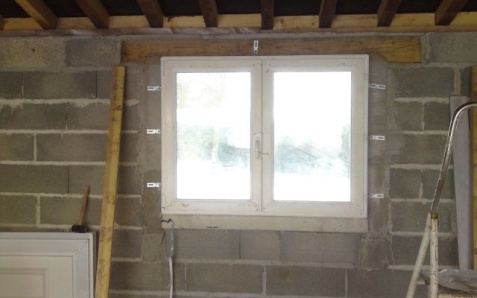 J’ai…	Pose d’un garde-corps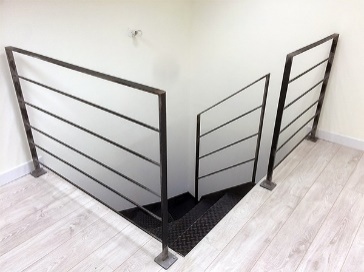 J’ai…Projet…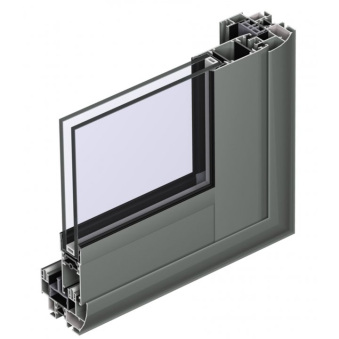 J’ai…Projet…J’ai…